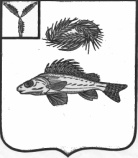   АДМИНИСТРАЦИЯЕРШОВСКОГО МУНИЦИПАЛЬНОГО РАЙОНА САРАТОВСКОЙ ОБЛАСТИПОСТАНОВЛЕНИЕот____02.10.2019г.________  № _____869_____________г. ЕршовО признании утратившим силу некоторых нормативно-правовых актовВ соответствии с пунктами 4, 5, 8 статьи 1 Федерального закона от 01.05.2019г. №71-ФЗ «О внесении изменений в Федеральный закон "О контрактной системе в сфере закупок товаров, работ, услуг для обеспечения государственных и муниципальных нужд», частью 3 статьи 16 Федерального закона от 5 апреля 2013 года №44-ФЗ «О контрактной системе в сфере закупок товаров, работ, услуг для обеспечения государственных и муниципальных нужд» администрация Ершовского муниципального района постановляет:1. Признать утратившим силу постановление администрации Ершовского муниципального района от 16.03.2017г. №136 «Об утверждении порядка формирования, утверждения и ведения планов закупок товаров, работ, услуг для обеспечения муниципальных нужд».2. Признать утратившим силу постановление администрации Ершовского муниципального района от 16.03.2017г. №137 «Об утверждении порядка формирования, утверждения и ведения планов – графиков закупок товаров, работ, услуг для обеспечения муниципальных нужд».3. Контроль за исполнением настоящего постановления возложить на заместителя главы администрации Сучкову Л.И.Глава  Ершовскогомуниципального района						С.А. Зубрицкая